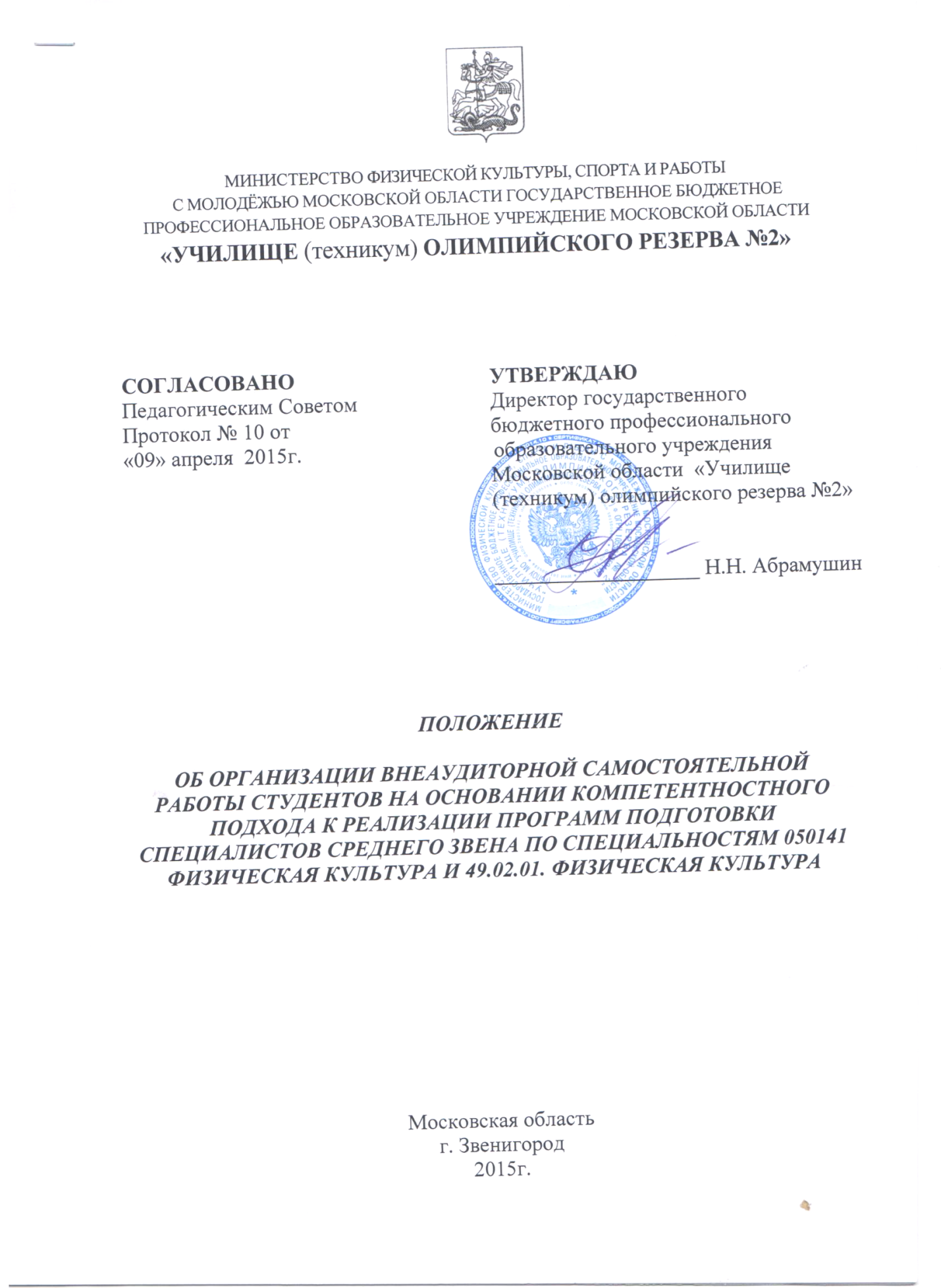 Общие положенияНастоящее Положение устанавливает порядок организации, проведения и контроля самостоятельной работы студентов в ГБПОУ МО «Училище (техникум) олимпийского резерва № 2» (далее – Училище) при реализации основной профессиональной образовательной программы по специальностям 050141 Физическая культура и 49.02.01. Физическая культура.Организация самостоятельной работы студентов Училища регулируется Типовым Положением об образовательном учреждении СПО РФ, ФГОС, настоящим положением.Положение утверждается директором Училища и вступает в силу с момента его подписанияЦели и задачи самостоятельной работы студентовСамостоятельная работа студентов – планируемая учебная, исследовательская работа, которая выполняется во внеурочное по заданию и при методическом руководстве преподавателя, но без его непосредственного участия.Целью самостоятельной работы студентов является: - обеспечение профессиональной подготовки специалиста СПО;- формирование и развитие общих компетенций (ОК), определенных в ФГОС СПО;- формирование и развитие профессиональных компетенций, соответствующих основным видам профессиональной деятельности. Задачи, реализуемые в ходе проведения самостоятельной работы студентов, в образовательной среде Училища представляют собой:- систематизирование, закрепление, углубление и расширение полученных теоретических знаний и практических умений студентов;- развитие познавательной активности и способностей студентов: творческой инициативы, самостоятельности, ответственности и организованности;- развитие исследовательских знаний, умений и навыков, в процессе  овладения практическими приемами и методиками работы с нормативной, специальной и справочной литературой;- формирование способностей к личностному и профессиональному саморазвитию, самосовершенствованию и самореализации.Условия организации и виды самостоятельной работы студентов, направленной на формирование общих и профессиональных компетенций. Для организации эффективной самостоятельной работы необходимо выполнение следующих условий:- мотивация получения знаний, умений и формирования профессиональной компетентности;- наличие и доступность необходимого нормативного, научного, учебно-методического, информационно-коммуникационного и справочного материала на различных видах носителей;- система регулярного контроля (КОС) качества выполнения определенного вида самостоятельной работы;- консультативная помощь преподавателя.Самостоятельная деятельность студентов определяется содержанием- учебной дисциплины;- МДК;- профессионального модуля;- степени  (уровня) подготовленности студента. Виды заданий для самостоятельной работы, их содержание и структура могут иметь вариативный и дифференцированный характер, с учетом специфики изучаемой дисциплины, профессионального модуля и индивидуальных особенностей обучающихся. Самостоятельная работа студентов Училища может быть сформирована на базе следующих видов деятельности:для качественного (эффективного) овладения знаниями в рамках учебного плана:- чтение текста (учебника, первоисточника, дополнительного учебно-методического материала);- составление плана-конспекта текста (глава, раздел, параграф);- граф-конспект текста (графическая структура текстового материала);- конспектирование текста;- выписки из текстового материала;- работа с научными справочниками, энциклопедиями, атласами, со словарями и нормативными документами.для закрепления и систематизации знаний:- работа с конспектами лекций;- работа с учебно-методическим материалом (учебник, первоисточник, дополнительная научно-популярная литература, аудио- и видеозаписи);- составление плана и написание тезисов ответа;- систематизация учебного материала (таблицы, схемы, классификации, структуры);- ответы на контрольные вопросы;- изучение материалов нормативных документов;- подготовка докладов, сообщений, рефератов, эссе, презентаций;- подготовка тезисов, выступлений, презентаций к выступлению на семинаре, круглом столе, конференции;- составление тематических кроссвордов;- составление терминологического словаря по теме, разделу и учебной дисциплине.для формирования общих и профессиональных компетенций:- решение задач, выполнение упражнений и заданий по образцу;- решение и выполнение вариативных задач, упражнений и заданий;- выполнение таблиц, структур, систем, чертежей, схем;- выполнение расчетно-графических работ;- решение ситуативных и профессиональных задач;- подготовка к занятиям в виде: деловых игр, тренингов, круглых столов;    * в рамках учебной, производственной по профилю специальности и преддипломной практик: - проведение наблюдения за деятельностью преподавателей ФК; - составление плана-конспекта урока, спортивно-оздоровительного мероприятия, внеклассного мероприятия и проведение данных мероприятий;- составление отчетов по учебной и производственной практике;- проведение исследования (теоретического и эмпирического) по проблеме, теме;- предоставление анализа и выводов по результатам проведенного исследования в рамках рассматриваемой проблемы/темы;- проведение  и представление мини-исследования в виде отчета в рамках темы учебной дисциплины;- подготовка выпускных квалификационных работ;- экспериментально-исследовательская работа.Планирование самостоятельной работы студентовФГОС по специальности 050141 Физическая культура и 49.02.01. в части структуры ОПОП СПО регламентирует максимальный объем учебной нагрузки обучающегося и объем аудиторной нагрузки как в целом по каждому профессиональному модулю и циклу, так и в частности. Училище, исходя из установленных объемов максимальной и обязательной нагрузки, определяет объем самостоятельной нагрузки, которая составляет ½ от объема максимальной или обязательной нагрузки по каждой дисциплине, междисциплинарному курсу и профессиональному модулю.Объем времени, отведенный на внеаудиторную самостоятельную работу, находит своё отражение:- в рабочем учебном плане – в целом по циклам ОПОП и в отдельностипо каждому из учебных циклов, профессиональных модулей, МДК и по каждой из учебных дисциплин;            - в рабочих программах учебных дисциплин и профессиональных  модулей с ориентировочным распределением по разделам и темам.При разработке рабочей программы по учебной дисциплине/профессиональному модулю при планировании самостоятельной работы студентов преподавателем устанавливается содержание и объем теоретической учебной и  практической нагрузки по каждой теме/разделу, которые выносятся на самостоятельную работу.Распределение объема времени на самостоятельную (внеклассную) работу в режиме дня студента не регламентируется расписанием.Организация самостоятельной работыОрганизацию самостоятельной работы обеспечивают заместитель директора по учебной работе, инструкторы-методисты и методисты Учебного отдела, преподаватели Училища;Инструкторы-методисты и методисты Учебного отдела оказывают методическую помощь по организации различных видов самостоятельной работы и осуществляют контроль выполнения объема самостоятельных работ в КТП.Преподаватели:- информируют обучающихся о цели, трудоемкости, сроках выполнения и формах контроля (КОС) самостоятельной работы;- проводят групповые и индивидуальные консультации по материалам, вынесенным для самостоятельных работ, с целью обеспечения эффективной обратной связи и своевременной коррекции уровня знаний обучающихся.Контроль результатов самостоятельной работы студентовКонтроль результата самостоятельной работы обучающихся осуществляется во время, отведенное на аудиторные учебные занятия и самостоятельную работу по дисциплине, МДК и по профессиональному модулю.Критериями оценки результатов внеаудиторной самостоятельной работы обучающихся являются:- критерии оценки по каждому виду самостоятельной работы, представленной в ККОС учебной дисцилины;- уровень сформированности  общих и профессиональных компетенций (дисциплины/ профессионального модуля).Контроль результата самостоятельной работы может осуществляться как в письменной и устной, а также смешанной форме с обязательным предоставлением выполненного задания либо в электронном виде, либо на бумажном носителе.Форма контроля результата выполнения самостоятельной работы должна отвечать следующим требованиям:- проводиться систематически/регулярно;- соответствовать виду задания, инструкции к нему;- оцениваться в соответствии с критериями оценки КОС.